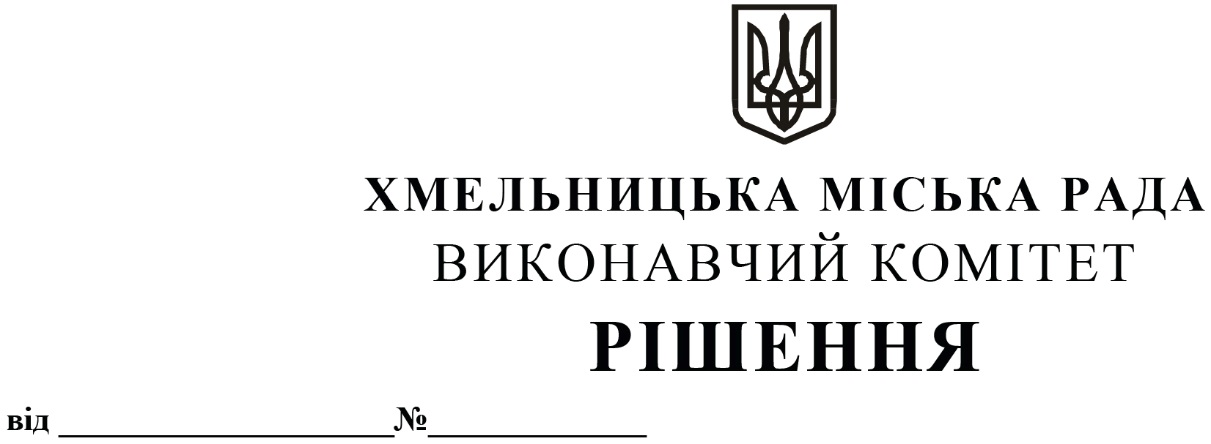 Про оголошення аукціонів на продовженнядоговорів  оренди  нежитлових  приміщеньміської  комунальної  власності Розглянувши заяви орендарів нерухомого майна щодо продовження строку оренди нежитлових приміщень міської комунальної власності, керуючись Законом України «Про місцеве самоврядування в Україні», ч. 9 ст. 18 Закону України «Про оренду державного та комунального майна» (№157- ІХ), Порядком передачі в оренду державного та комунального майна, затвердженим постановою Кабінету Міністрів України від 03.06.2020 № 483, виконавчий комітет міської  радиВ И Р І Ш И В:          1. Оголосити аукціони, за результатами яких чинні договори оренди нежитлових приміщень міської комунальної власності, згідно з додатком, можуть бути продовжені з існуючими орендарями або укладені з новими орендарями.2. Управлінню комунального майна, яке діє від імені виконавчого комітету Хмельницької міської ради:2.1. оприлюднити прийняте рішення про оголошення аукціонів на офіційному вебсайті Хмельницької міської ради;2.2. розробити та подати  на затвердження виконавчого комітету умови оренди та використання об’єктів, зазначених у додатку до рішення.	3.  Контроль    за    виконанням    рішення   покласти   на   заступника  міського    голови   В. Гончарука.Міський голова                                                                                            О. СИМЧИШИН